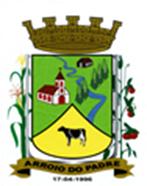 ESTADO DO RIO GRANDE DO SULPREFEITURA DE ARROIO DO PADREGABINETE DO PREFEITOLEI Nº 2.602 DE 24 DE JANEIRO DE 2024.Autoriza o Município de Arroio do Padre, Poder Executivo, a contratar servidor por tempo determinado para atender a necessidade de excepcional interesse público para o cargo de Professor - II.O Vice Prefeito Municipal no Exercício do Cargo de Prefeito de Arroio do Padre, RS, Sr. Edegar Henke, faz saber que a Câmara de Vereadores aprovou e eu sanciono e promulgo a seguinte Lei.                                                                                       Art. 1º A presente Lei trata da contratação por tempo determinado de servidor que desempenhará suas funções junto a Secretaria Municipal de Educação, Cultura, Esporte e Turismo.Art. 2º Fica autorizado o Município de Arroio do Padre, Poder Executivo, a contratar servidor pelo prazo de 11 (onze) meses, para desempenhar a função de Professor de Religião junto a Secretaria Municipal de Educação, Cultura, Esporte e Turismo, conforme quadro abaixo:§1º Fica autorizado o Poder Executivo a realizar nova contratação pelo período remanescente, no caso de desistência ou rescisão antecipada do contrato temporário e desde que persista a justificativa da necessidade da contratação.§2º Cessada a necessidade que motivou a contratação, estará a Administração Municipal autorizada a promover rescisão do contrato, ainda que antes da data prevista para o seu término, sem que disto decorra qualquer obrigação de indenização a seu ocupante.Art. 3º As especificações funcionais e a descrição sintética das atribuições do cargo a ser desenvolvido e requisitos para o provimento, estão contidos no Anexo I da presente Lei.  Art. 4º A forma de contratação será realizada em caráter administrativo, tendo o contratado os direitos e deveres, estabelecidos no Regime Jurídico, aplicável aos servidores municipais, e será realizado processo seletivo simplificadoArt. 5º Constatada a necessidade de atendimento à população e relevante interesse público, poderá o contratado de conformidade com a presente Lei, realizar serviço extraordinário com a devida autorização e justificativa da Secretaria a qual está vinculado.Art. 6º O recrutamento, a seleção e a contratação do servidor será de responsabilidade da Secretaria Municipal de Administração, Planejamento, Finanças, Gestão e Tributos, cabendo a Secretaria Municipal de Educação, Cultura, Esporte e Turismo a execução e fiscalização do contrato celebrado.  Art. 7º Ao servidor contratado por esta Lei, aplicar-se-á o Regime Geral de Previdência Social.Art. 8º As despesas decorrentes desta Lei correrão por conta de dotações orçamentárias específicas.Art. 9º Esta Lei entra em vigor na data de sua publicação.Arroio do Padre, 24 de janeiro de 2024.__________________________Edegar Henke Vice Prefeito no Exercício do Cargo de PrefeitoANEXO I - LEI Nº 2602/2024CARGO: PROFESSOR - IIATRIBUIÇÕES 	Síntese de Deveres: Participar do processo de planejamento e elaboração da proposta pedagógica da escola; orientar a aprendizagem dos alunos; organizar as operações inerentes ao processo ensino-aprendizagem; contribuir para o aprimoramento da qualidade do ensino.	Exemplo de Atribuições: Elaborar e cumprir o plano de trabalho segundo a proposta pedagógica da escola; levantar e interpretar os dados relativos à realidade de sua classe; zelar pela aprendizagem do aluno; estabelecer os mecanismos de avaliação; implementar estratégias de recuperação para os alunos de menor rendimento; organizar registros de observação dos alunos; participar de atividades extra-classe; realizar trabalho integrado com o apoio pedagógico; participar dos períodos dedicados ao planejamento, à avaliação e ao desenvolvimento profissional; ministrar os dias letivos e horas-aula estabelecidos; colaborar com as atividades e articulação da escola com as famílias e a comunidade; participar de cursos de formação e treinamentos; participar da elaboração e execução do plano pedagógico; integrar órgãos complementares da escola; executar tarefas afins com a educação.Condições de Trabalho:a) Carga horária semanal de: 04 (quatro) horas semanais	Requisitos para preenchimento do cargo:a) Idade mínima de 18 anosb) Formação:b.1) para a docência na Educação Infantil: Curso superior de licenciatura plena.b.2) para a docência nas Séries ou Anos iniciais do Ensino Fundamental: curso superior de licenciatura plena.b.3) para a docência nas Séries ou Anos Finais do Ensino Fundamental: curso superior em licenciatura plena, específico para as disciplinas respectivas ou formação superior em área correspondente e formação pedagógica, nos termos do artigo 63 da LDB e demais legislações vigentes;Nº de CargosDenominaçãoRemuneração MensalCarga Horária Semanal01 profissionalProfessor – IIR$ 425,6104 horas